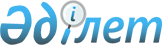 Алматы облысы бойынша 2022 жылдың І-ІІ-ІІІ тоқсанға арналған әлеуметтік маңызы бар азық-түлік тауарлары үшін бөлшек сауда бағаларының шекті мәндерін бекіту туралыАлматы облысы әкімдігінің 2022 жылғы 24 мамырдағы № 177 қаулысы. Қазақстан Республикасының Әділет министрлігінде 2022 жылы 31 мамырда № 28271 болып тіркелді
      "Сауда қызметін реттеу туралы" Қазақстан Республикасы Заңының 8-бабына, "Әлеуметтік маңызы бар азық-түлік тауарларына бөлшек сауда бағаларының шекті мәндерін және оларға бөлшек сауда бағаларының шекті рұқсат етілген мөлшерін белгілеу қағидаларын бекіту туралы" Қазақстан Республикасы Ұлттық экономика министрінің міндетін атқарушының 2015 жылғы 30 наурыздағы № 282 бұйрығымен бекітілген Әлеуметтік маңызы бар азық-түлік тауарларына бөлшек сауда бағаларының шекті мәндерін және оларға бөлшек сауда бағаларының шекті рұқсат етілген мөлшерін белгілеу қағидаларының 7-тармағына (Нормативтік құқықтық актілерді мемлекеттік тіркеу тізілімінде № 11245 болып тіркелген) сәйкес, Алматы облысының әкімдігі ҚАУЛЫ ЕТЕДІ:
      1. Осы қаулының қосымшасына сәйкес, Алматы облысы бойынша 2022 жылдың І-ІІ-ІІІ тоқсанға арналған әлеуметтік маңызы бар азық-түлік тауарлары үшін бөлшек сауда бағаларының шекті мәндері бекітілсін.
      2. "Алматы облысының кәсіпкерлік және индустриялық-инновациялық даму басқармасы" мемлекеттік мекемесі Қазақстан Республикасының заңнамасында белгіленген тәртіппен:
      1) осы қаулының Қазақстан Республикасының Әділет министрлігінде мемлекеттік тіркелуін; 
      2) осы қаулы ресми жарияланғаннан кейін Алматы облысы әкімдігінің интернет-ресурсында орналастырылуын қамтамасыз етсін.
      3. Осы қаулының орындалуын бақылау Алматы облысы әкімінің жетекшілік ететін орынбасарына жүктелсін.
      4. Осы қаулы оның алғашқы ресми жарияланған күнінен кейін күнтізбелік он күн өткен соң қолданысқа енгізіледі. Алматы облысы бойынша 2022 жылдың І-ІІ-ІІІ тоқсанға арналған әлеуметтік маңызы бар азық-түлік тауарлары үшін бөлшек сауда бағаларының шекті мәндері
					© 2012. Қазақстан Республикасы Әділет министрлігінің «Қазақстан Республикасының Заңнама және құқықтық ақпарат институты» ШЖҚ РМК
				
      Алматы облысының әкімі

К. Бозумбаев
Алматы облысы әкімдігінің 2022 жылғы 24 мамырдағы № 177 қаулысына қосымша
№
Тауар атауы
Өлшем бірлігі
I-тоқсан
II-тоқсан
 III-тоқсан 
1
Тазартылған күріш (домалақ дәнді, өлшеніп салынатын)
теңге/
килограмм
353
349
363
2
Бірінші сортты бидай ұны
теңге/
килограмм
187
192
198
3
Қарақұмық жармасы (дән, өлшеніп салынатын)
теңге/
килограмм
485
500
524
4
Бірінші сортты ұннан жасалған бидай наны (пішінді)
теңге/
килограмм
159
164
165
5
Рожки (өлшеніп салынатын)
теңге/
килограмм
292
304
304
6
Сиыр еті (сүйекті жауырын-төс бөлігі)
теңге/
килограмм
2292
2360
2466
7
Тауық еті (сан сүйек және іргелес жұмсақ еті бар сан жілік)
теңге/
килограмм
894
915
963
8
Пастерленген сүт, майлылығы 2,5%, жұмсақ қаптамада
теңге/
литр
221
223
226
9
Майлылығы 2,5% айран, жұмсақ қаптамада
теңге/литр
228
228
232
10
Сүзбе: майлылығы 5-9%
теңге/
килограмм
1151
1149
1174
11
Тауық жұмыртқасы (I санатты)
теңге/дана
42,8
41,9
42,1
12
Сары май (тұздалмаған, майлылығы кемінде 72,5%, толықтырғыштар және өсімдік майлары жоқ)
теңге/
килограмм
2922
3025
3073
13
Күнбағыс майы
теңге/
литр
792
835
862
14
Ақ қауданды қырыққабат
теңге/
килограмм
124
89
101
15
Басты пияз
теңге/
килограмм
96
125
104
16
Асханалық сәбіз
теңге/
килограмм
174
257
205
17
Картоп
теңге/
килограмм
151
212
167
18
Ақ қант – құмшекер
теңге/
килограмм
265
274
270
19
Ac тұзы ("Экстра" -дан басқа)
теңге/
килограмм
55
54
54